Жизнь хороша когда плаваешь не спеша!бассейн с просторной финской сауной сухого пара и комнатой для отдыха, релаксации и приятного времяпровожденияЕсли бассейн то в ДЮСШ!!!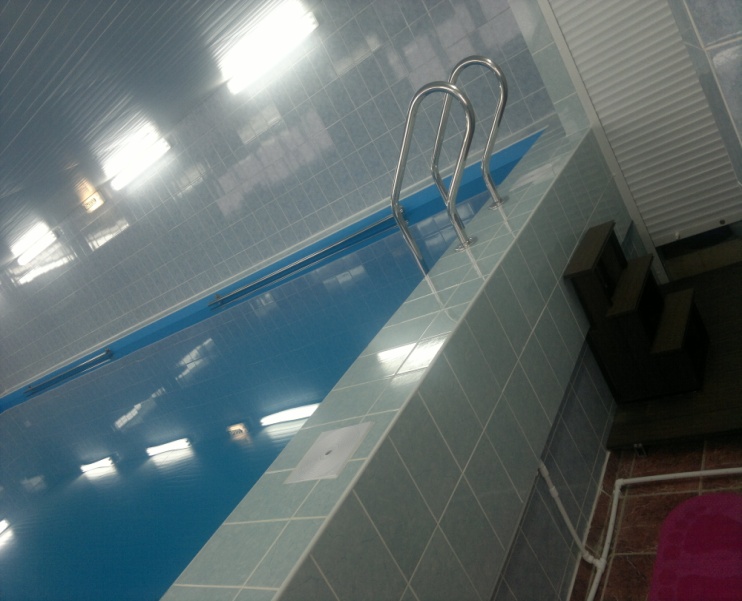 г.Межгорье, ул.Советская, д.23/1 запись и вопросы по тел.8 (34781) 2 21 40 вход через крытый хоккейный манежДля кого отдых не пустой звук!!!бассейн с просторной финской сауной сухого пара и комнатой для отдыха, релаксации и приятного времяпровождения Если бассейн то в ДЮСШ!!!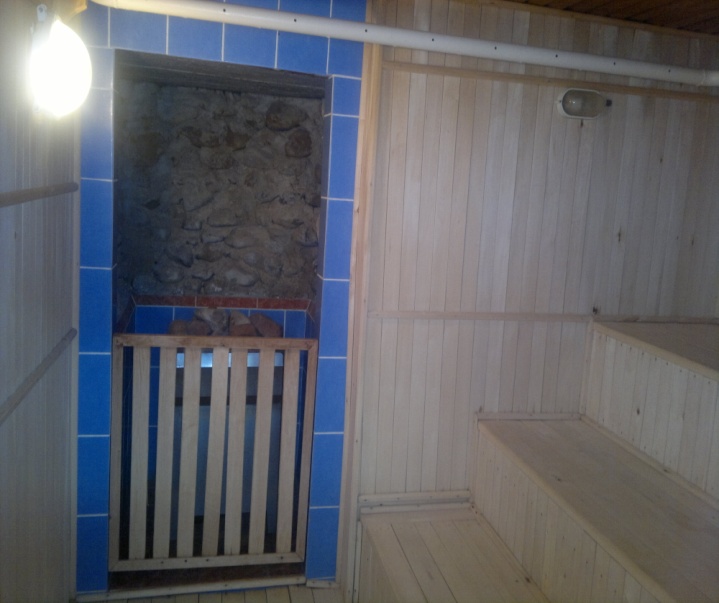 г.Межгорье, ул.Советская, д.23/1 запись и вопросы по тел.8 (34781) 2 21 40 вход через крытый хоккейный манежЕсть что вспомнить!!!бассейн с просторной финской сауной сухого пара и комнатой для отдыха, релаксации и приятного времяпровождения Если бассейн то в ДЮСШ!!!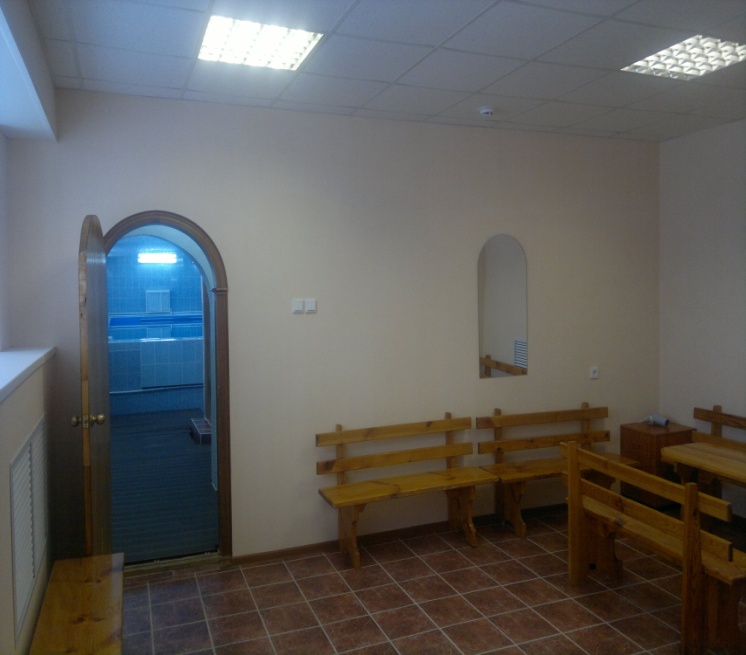 г.Межгорье, ул.Советская, д.23/1 запись и вопросы по тел.8 (34781) 2 21 40 вход через крытый хоккейный манежБудь в форме – ходи в бассейн!!!бассейн с просторной финской сауной сухого пара и комнатой для отдыха, релаксации и приятного времяпровождения Если бассейн то в ДЮСШ!!!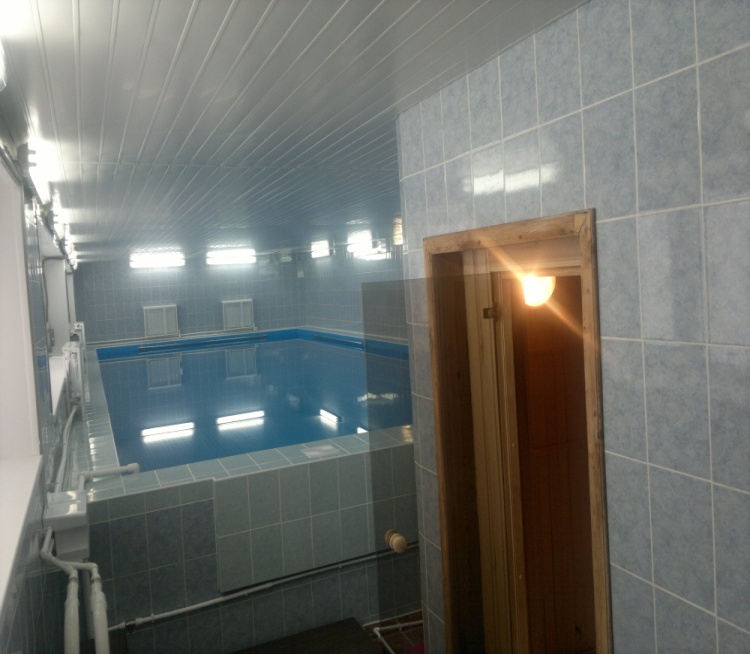 г.Межгорье, ул.Советская, д.23/1 запись и вопросы по тел.8 (34781) 2 21 40 вход через крытый хоккейный манеж